Эффективные практики дошкольного образованияСценарийНовогодний квест «Самоцветы для Кощея»МБДОУ «Центр развития ребенка – детский сад № 3»Новоусманского муниципального района г. ВоронежаМузыкальные руководители: Мануковская Галина Михайловна, Китаева Олеся Анатольевна, Коробко Любовь ПетровнаЦель: создание условий для раскрытия творческих способностей детей старшего дошкольного возраста.Задачи: - побуждать к проявлению инициативы, воспитывать умение самостоятельно принимать решения;- закрепить знания о героях сказок;- совершенствовать двигательную активность детей, способность к творческому воображению, фантазии, импровизации;- развивать интерес к песенному и танцевальному творчеству;- формировать музыкально-исполнительский уровень дошкольников;- способствовать развитию музыкально-эстетического вкуса, обогащению концертного опыта детей; - воспитывать у детей чувства коллективизма и доброжелательного отношения друг к другу. Интеграция видов деятельности: музыкальная, игровая, восприятие художественной литературы и фольклора, коммуникативная.Действующие лица: ведущая, Ночь, Кощей, Хозяйка пряничного домика, Хозяйка Медной горы, Дед Мороз.Оборудование и материалы: мультимедийный проектор, презентация «Новогодний квест», аудиофайл с голосом Лягушки,  Перед тем как идти в зал Ведущая говорит детямВедущая: За окном снежок метет,Кружит бархатная вьюга,К нам приходит Новый год Рады встретить мы друг друга.Ребята, хотите отправиться в новогоднюю сказку.Дети заходят в зал и танцуют 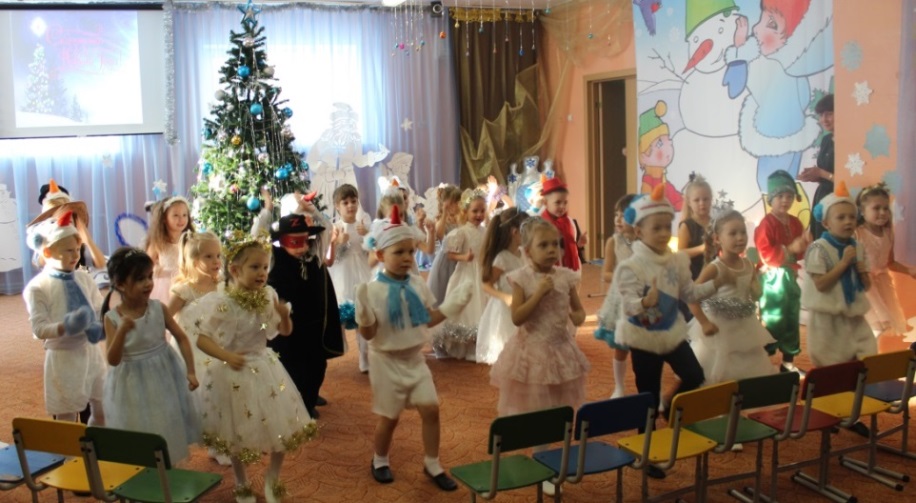 Ведущая: Зимняя сказка вся из чудесНас ждут приключенья, загадочный лес.Кажется, если елки коснутьсяСразу волшебники все отзовутся…(Потихоньку входит Кощей и снимает украшения с елки) Ведущая: (идет к елке и говорит слова)В зимний час, в волшебный час чудеса свершаются.А у нас, а у нас сказка начинается.Что ж ты делаешь, КощейБезобразник и злодей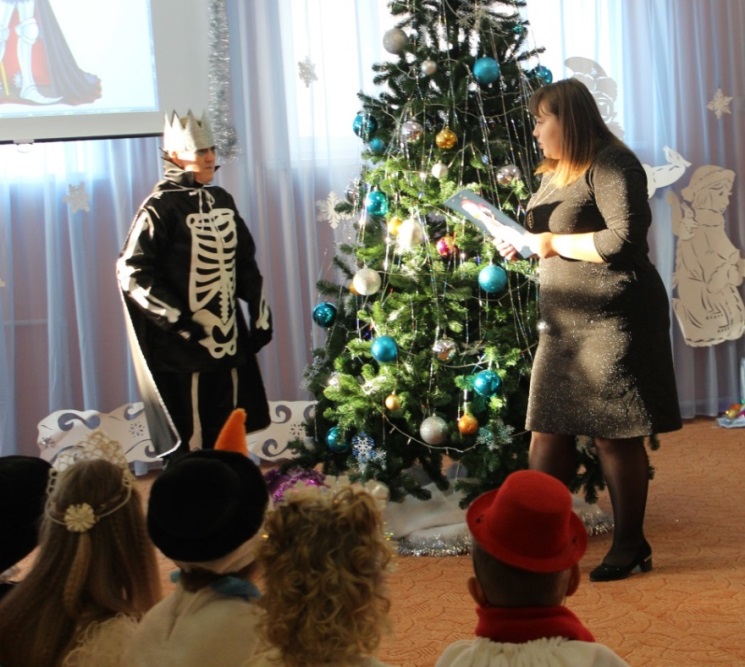      Кощей: Елку вашу разбираю      И сундук свой наполняю Ведущая: Как тебе, Кощей не стыдно!Ты ещё не знаешь видно,Что весёлый Новый годБез игрушек не придёт.И не будет ёлки яркойИ не будет всем подарков!Кощей: А на что мне ваша ёлка!Мне от ёлки мало толку!Не люблю я шум и гам.игрушки вам я не отдам!У меня беда случиласьНеприятность приключиласьВьюга белая мела Самоцветы унеслаИх по сказкам раскидалоГрустно в царстве моем стало.Как мне Новый год встречатьЧем мне елку наряжать. (Плачет)Ведущая: Мы с ребятами пойдем Самоцветы все найдем.Кощей: Я вам ребята помогуИ путь дорогу укажу.(На экране «КАРТА ПУТЕШЕСТВИЯ»)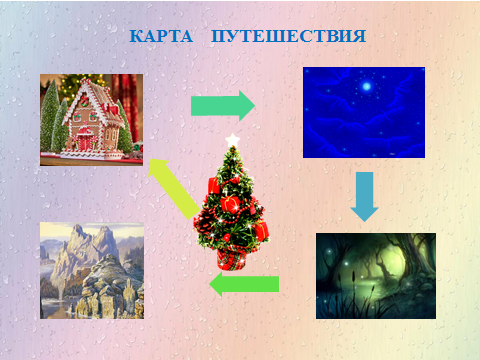 С интернетом я знакомОн подключен в каждый дом.На экран вы посмотритеСамоцветы вы найдите.Ведущая: Что ж ребята, нам пораКощей: В добрый путь вам детвора!Ведущая: Ребята куда мы сейчас отправимся?  Посмотрите на экран. В презентации появляется пряничный домикВедущая выбирает группу детей, которые отправятся к пряничному домикуВедущая: В очень-очень старой сказкеНеобычный терем есть, Его можно даже съесть.Терем двери открываетИ хозяйка нас встречает: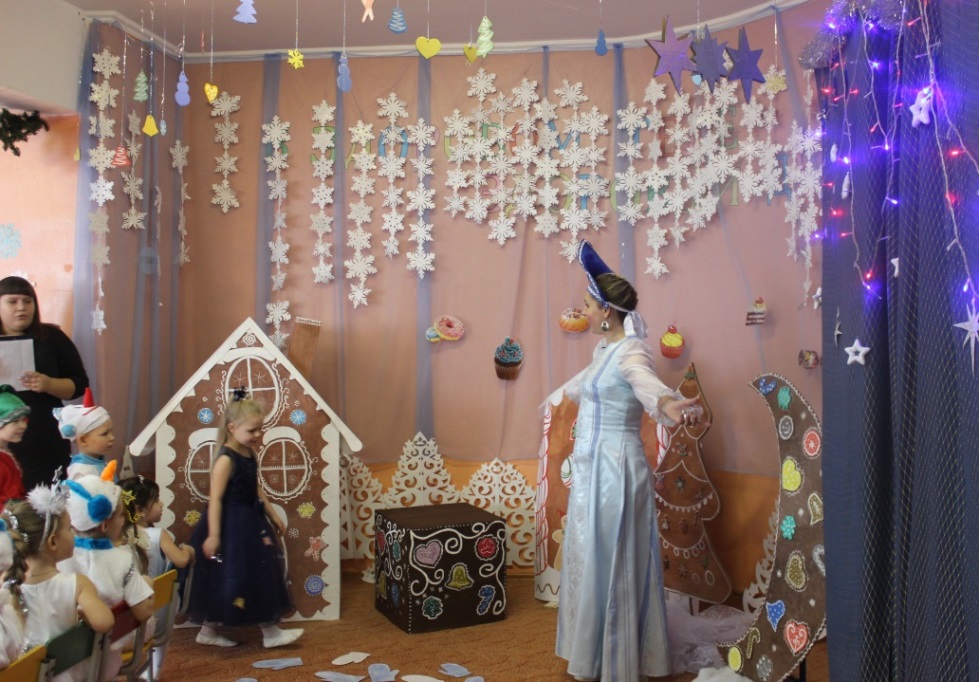 Хозяйка: Ой. Вы гости господа,Вы откуда и куда? Что вы ищите по свету?Ведущая: Для кощея самоцветыХозяйка: Ветер тоже здесь гулял, Варежки все раскидал.Чтоб из печки пряник взять,Нужно варежки собратьВы мне дети помогите,Пары варежкам найдите,И тогда в награду вам,Самоцвет один отдам.Игра-задание  найди пару варежке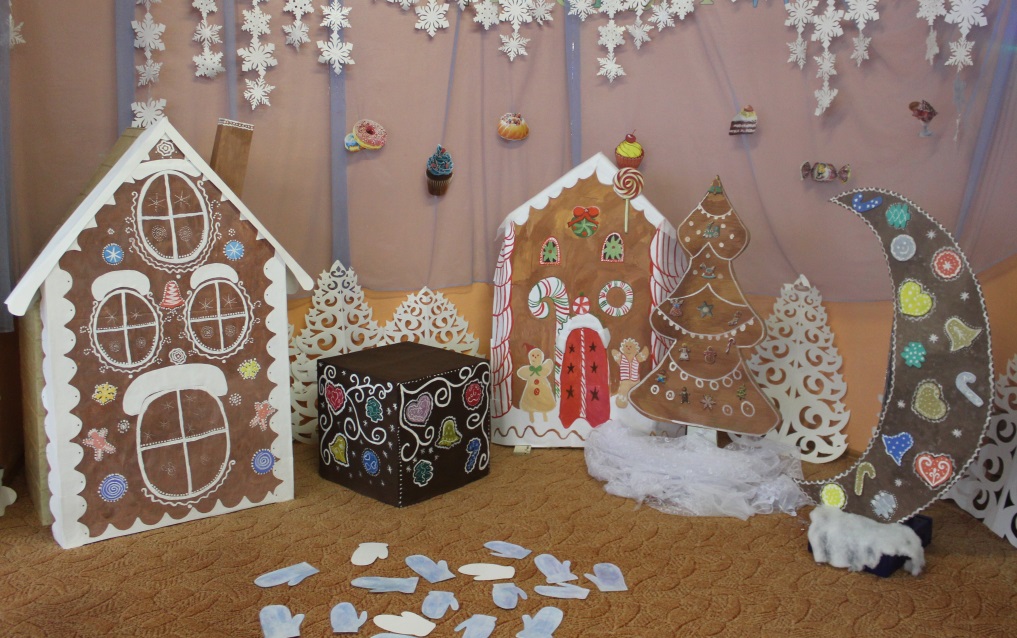 Хозяйка: Спасибо вам, ребята,Счастливого пути. Ведущая: Мы справились с первым заданием и у нас есть первый самоцвет. Отправляемся дальше.В презентации появляется звездное небоВедущая выбирает группу детей, которые отправятся к царице НочиЦарица ночь по свету бродит,  И темноту кругом наводит,А путь ей звезды освещают, Лучами тусклыми сверкают. Ночь: Ой. Вы гости господа,Вы откуда и куда? Что вы ищите по свету?Ведущая: Для кощея самоцветыНочь: Есть на небе звезд не мало, Я их все пересчитала.       Порядок в небе наведите,       И лишнюю звезду найдите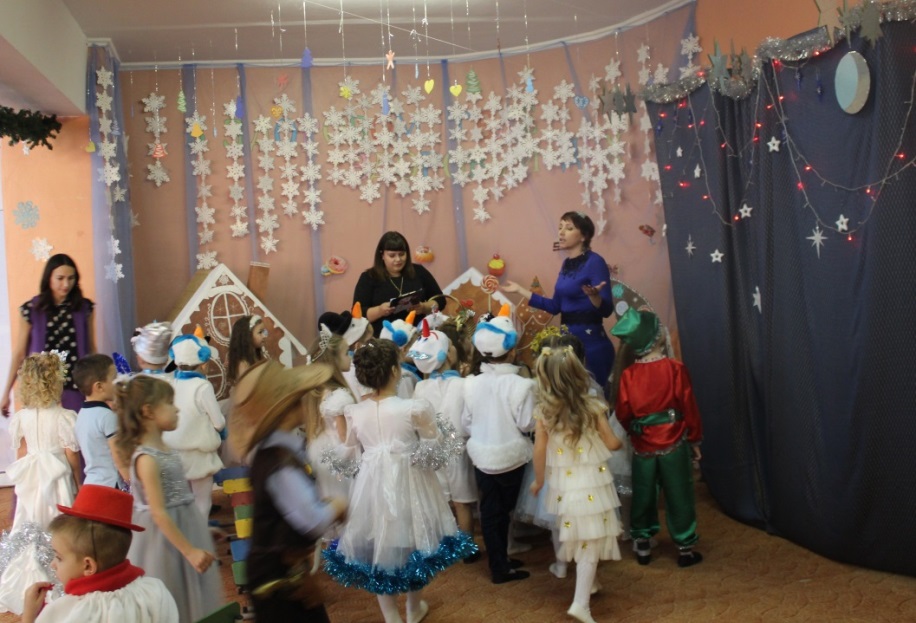 Игра-задание «Звездное небо»Натянуты 3 лески, звезды надо распределить по всей леске с помощью гимнастических палок. Ночь предлагает группе детей выполнить задание.Ведущая: Ребята, посмотрите какая необычная звезда, она похожа на лунный камень, это и есть самоцвет из сундучка Кощея. Ночь: Не хочу вас отпускать,Ведущая: А я предлагаю нашим звездочкам станцевать.«Танец звездочек»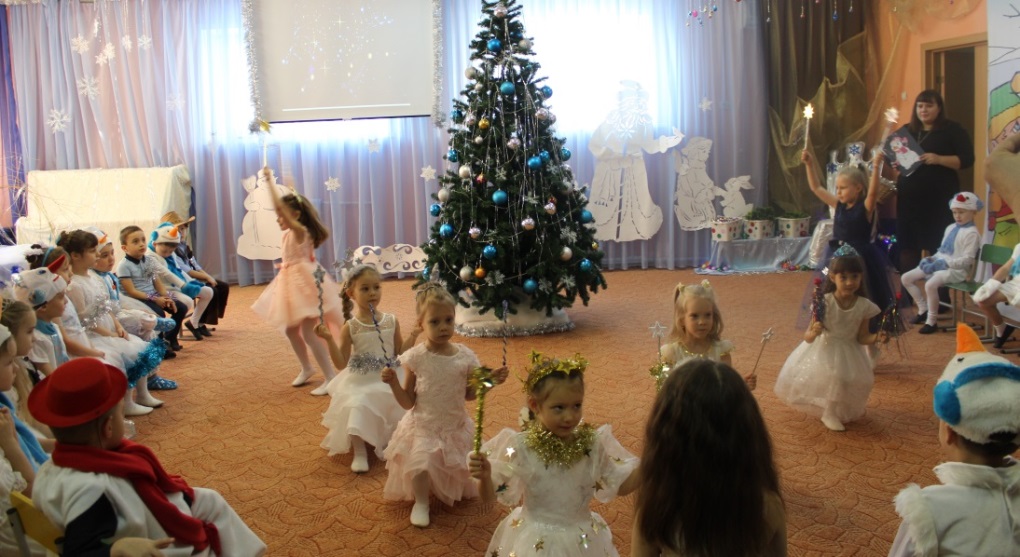 Ночь: Лунный камень вы возьмитеВ сказку новую идите. До свидания!В презентации появляется болотоВедущая выбирает группу детей, которые отправятся выполнять следующее заданиеВедущая: Что за сказка, все в снегу,Разобрать я не могу. На болото мы пришлиИ лягушку в нем нашли.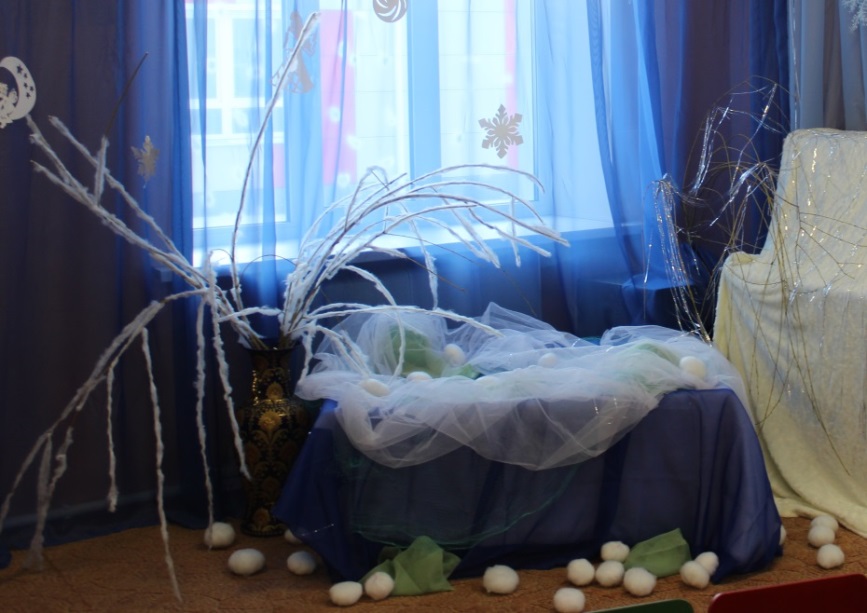 А лягушка не простая, А царевна молодая.На экране появляется Лягушка.Звучит аудиозапись  голоса Лягушки.Лягушка: Ветер сильный здесь гулялИ меня заколдовал.Чтоб меня расколдоватьНужно все снежки собрать,Слова надо прочитать.Игра-задание «Собери снежки и расколдуй Лягушку»На снежках приклеены буквы. Нужно составить слова и расколдовать Лягушку(Царевна-лягушка)Лягушка: Мой снежок не простой, А волшебный колдовской.Вы его скорей возьмите Поиграйте, попляшите. Игра «Музыкальный снежок»Ведущая: От игры нам жарко сталоИ в руках снежок растаял,Превратился в самоцветЛягушка: От царевны вам привет!Вы его скорей беритеВ сказку новую спешите!! До свидания!В презентации появляется дворец Хозяйки Медной горыВедущая выбирает группу детей, которые отправятся выполнять следующее заданиеВедущая: Вот за речкой тихоструйнойЕсть высокая гора, в ней глубокая нораТам дворец в скале сокрыт, Самоцветами горитВ нем хозяйка медных гор Проживает с давних пор. Мы к хозяйке той пойдем,Самоцвет в ларце найдем. 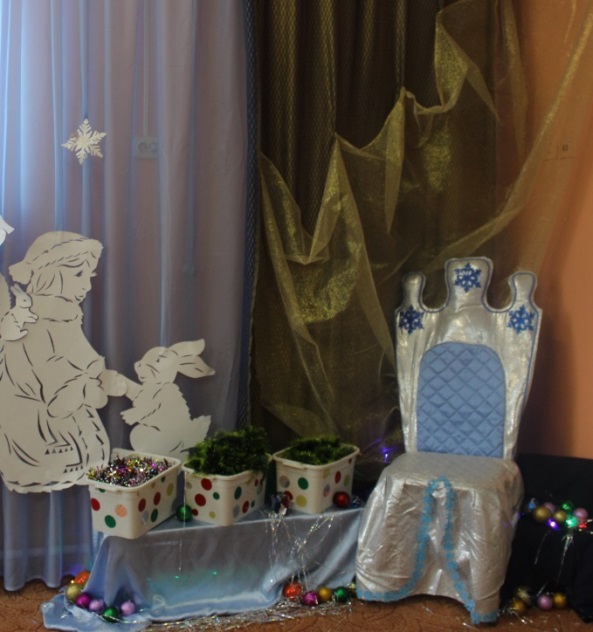 Хозяйка Медной горы: Ой, вы гости господа, Вы откуда и куда, Что вы ищите по свету?Ведущая: Для кощея самоцветы.Хозяйка: У меня их и не счесть,Самоцветов много есть. Самый яркий где-то спрятанОтыщите-ка ребята.Вы к моим ларцам идитеКамень яркий вы найдите. 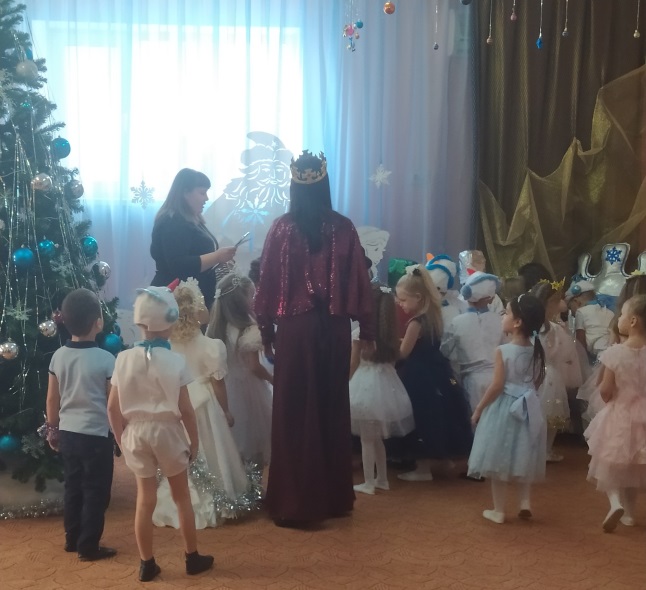 Игра - задание «Найти камень в ларце»Хозяйка: От души благодарю, Камень вам я отдаю. До свидания.Гаснет свет и появляется КощейВедущая: Самоцветы мы нашли,Все тебе их принесли.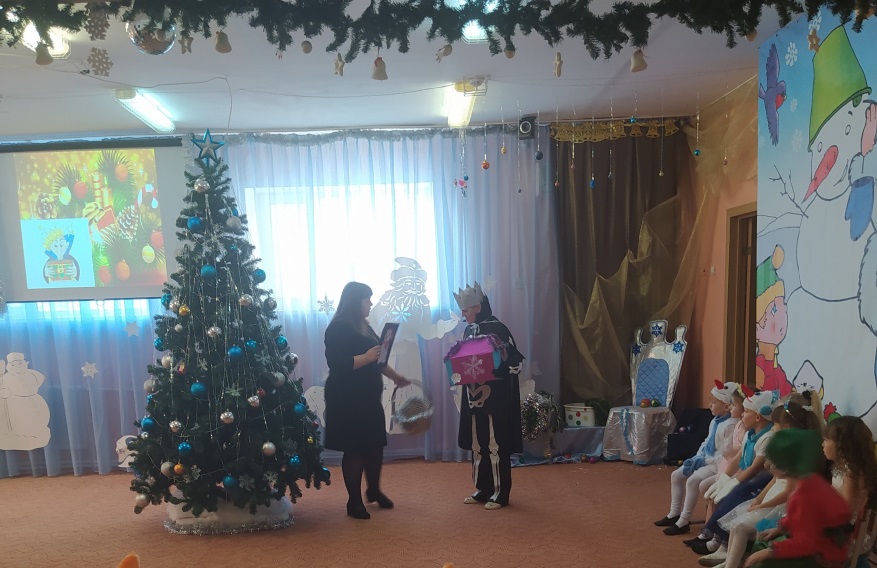 Кощей: Вот спасибо, я так радВсех благодарю ребят. Вам игрушки возвращаю,С новым годом поздравляю!!Ну а мне пора прощатьсяК себе в сказку возвращаться!! До свидания!Ведущая вешает несколько шариков на елкуВ зал входит Дед МорозХороводы и игры по выбору музыкального руководителяВедущая: Мы и пели, и плясали, С Дед Морозом мы играли.Расскажи нам Дед МорозТы подарки нам принес?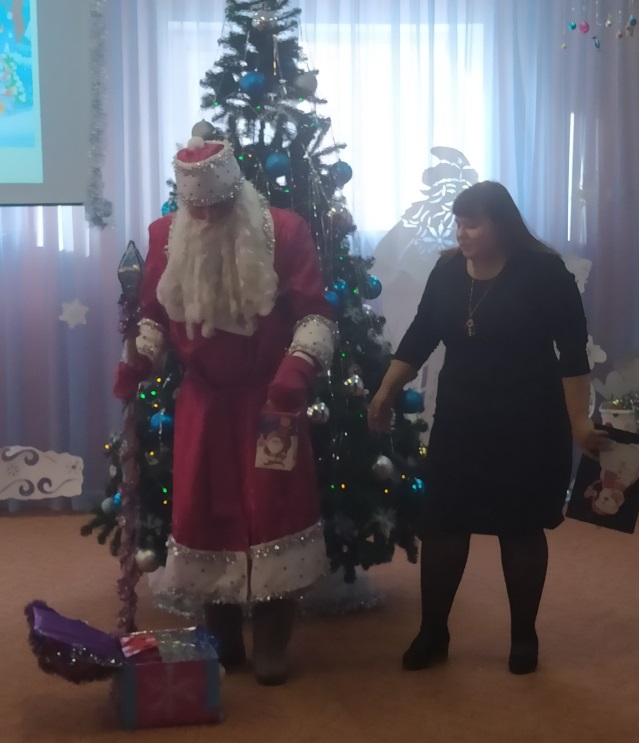 Дед Мороз: Вижу я, сундук стоит,А на нем замок висит.Чей сундук, спрошу вас я Вы ответьте мне друзья. Дети: Кощея!Дед Мороз: Сундучок я открываю Все в подарки превращаю!